ติดตามผลพัฒนารายบุคคล IDP - Individual Development Plan ประจำปีงบประมาณ ………………….……..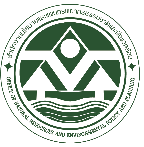 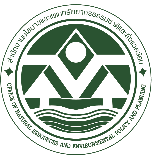 ชื่อ - นามสกุล ……………………………………………………………. ตำแหน่ง …………………………………………………………….  สำนัก/กอง ………………………………………………………….ติดตามผลพัฒนารายบุคคล IDP - Individual Development Plan ประจำปีงบประมาณ ………………….……..ชื่อ - นามสกุล ……………………………………………………………. ตำแหน่ง …………………………………………………………….  สำนัก/กอง ………………………………………………………….ติดตามผลพัฒนารายบุคคล IDP - Individual Development Plan ประจำปีงบประมาณ ………………….……..ชื่อ - นามสกุล ……………………………………………………………. ตำแหน่ง …………………………………………………………….  สำนัก/กอง ………………………………………………………….ติดตามผลพัฒนารายบุคคล IDP - Individual Development Plan ประจำปีงบประมาณ ………………….……..ชื่อ - นามสกุล ……………………………………………………………. ตำแหน่ง …………………………………………………………….  สำนัก/กอง ………………………………………………………….ติดตามผลพัฒนารายบุคคล IDP - Individual Development Plan ประจำปีงบประมาณ ………………….……..ชื่อ - นามสกุล ……………………………………………………………. ตำแหน่ง …………………………………………………………….  สำนัก/กอง ………………………………………………………….ติดตามผลพัฒนารายบุคคล IDP - Individual Development Plan ประจำปีงบประมาณ ………………….……..ชื่อ - นามสกุล ……………………………………………………………. ตำแหน่ง …………………………………………………………….  สำนัก/กอง ………………………………………………………….ติดตามผลพัฒนารายบุคคล IDP - Individual Development Plan ประจำปีงบประมาณ ………………….……..ชื่อ - นามสกุล ……………………………………………………………. ตำแหน่ง …………………………………………………………….  สำนัก/กอง ………………………………………………………….ส่วนที่ 3 ติดตามผลการพัฒนารายบุคคลส่วนที่ 3 ติดตามผลการพัฒนารายบุคคลส่วนที่ 3 ติดตามผลการพัฒนารายบุคคลส่วนที่ 3 ติดตามผลการพัฒนารายบุคคลส่วนที่ 3 ติดตามผลการพัฒนารายบุคคลส่วนที่ 3 ติดตามผลการพัฒนารายบุคคลส่วนที่ 3 ติดตามผลการพัฒนารายบุคคล1. ผู้รับการพัฒนา1. ผู้รับการพัฒนา1. ผู้รับการพัฒนา1. ผู้รับการพัฒนา1. ผู้รับการพัฒนา1. ผู้รับการพัฒนา1. ผู้รับการพัฒนาอันดับความสำคัญความรู้ ความสามารถ ทักษะและสมรรถนะที่ต้องการพัฒนา(ข้อมูลอ้างอิงจากฟอร์ม IDP 1)(8)การดำเนินการ(8)การดำเนินการ(9)การประยุกต์ใช้กับงาน(หลังพัฒนา)(10)ปัญหาที่พบ(กรณีตอบ NO)(11)แผนการดำเนินการ(กรณีตอบ NO)อันดับความสำคัญความรู้ ความสามารถ ทักษะและสมรรถนะที่ต้องการพัฒนา(ข้อมูลอ้างอิงจากฟอร์ม IDP 1)YESNO(9)การประยุกต์ใช้กับงาน(หลังพัฒนา)(10)ปัญหาที่พบ(กรณีตอบ NO)(11)แผนการดำเนินการ(กรณีตอบ NO)(ลงชื่อ)...................................................................................... วันที่ .............. / ............... / ................                                                                                     (………………………………………………………………..……………)(ลงชื่อ)...................................................................................... วันที่ .............. / ............... / ................                                                                                     (………………………………………………………………..……………)(ลงชื่อ)...................................................................................... วันที่ .............. / ............... / ................                                                                                     (………………………………………………………………..……………)(ลงชื่อ)...................................................................................... วันที่ .............. / ............... / ................                                                                                     (………………………………………………………………..……………)(ลงชื่อ)...................................................................................... วันที่ .............. / ............... / ................                                                                                     (………………………………………………………………..……………)(ลงชื่อ)...................................................................................... วันที่ .............. / ............... / ................                                                                                     (………………………………………………………………..……………)(ลงชื่อ)...................................................................................... วันที่ .............. / ............... / ................                                                                                     (………………………………………………………………..……………)2. ผู้บังคับบัญชา2. ผู้บังคับบัญชา2. ผู้บังคับบัญชา2. ผู้บังคับบัญชา2. ผู้บังคับบัญชา2. ผู้บังคับบัญชา2. ผู้บังคับบัญชารับทราบผลการดำเนินการตามแผนพัฒนารายบุคคลของ..................................................................................................................เรียบร้อยแล้วรับทราบผลการดำเนินการตามแผนพัฒนารายบุคคลของ..................................................................................................................เรียบร้อยแล้วรับทราบผลการดำเนินการตามแผนพัฒนารายบุคคลของ..................................................................................................................เรียบร้อยแล้วรับทราบผลการดำเนินการตามแผนพัฒนารายบุคคลของ..................................................................................................................เรียบร้อยแล้วรับทราบผลการดำเนินการตามแผนพัฒนารายบุคคลของ..................................................................................................................เรียบร้อยแล้วรับทราบผลการดำเนินการตามแผนพัฒนารายบุคคลของ..................................................................................................................เรียบร้อยแล้วรับทราบผลการดำเนินการตามแผนพัฒนารายบุคคลของ..................................................................................................................เรียบร้อยแล้วผู้รับการพัฒนาได้นำประโยชน์มาใช้ในการทำงานจริงตามรายงานผู้รับการพัฒนาไม่ได้รับการพัฒนาตรงตามความต้องการผู้รับการพัฒนาได้นำประโยชน์มาใช้ในการทำงานจริงตามรายงานผู้รับการพัฒนาไม่ได้รับการพัฒนาตรงตามความต้องการผู้รับการพัฒนาได้นำประโยชน์มาใช้ในการทำงานจริงตามรายงานผู้รับการพัฒนาไม่ได้รับการพัฒนาตรงตามความต้องการผู้รับการพัฒนาได้นำประโยชน์มาใช้ในการทำงานจริงตามรายงานผู้รับการพัฒนาไม่ได้รับการพัฒนาตรงตามความต้องการผู้รับการพัฒนาได้นำประโยชน์มาใช้ในการทำงานจริงตามรายงานผู้รับการพัฒนาไม่ได้รับการพัฒนาตรงตามความต้องการผู้รับการพัฒนาได้นำประโยชน์มาใช้ในการทำงานจริงตามรายงานผู้รับการพัฒนาไม่ได้รับการพัฒนาตรงตามความต้องการผู้รับการพัฒนาได้นำประโยชน์มาใช้ในการทำงานจริงตามรายงานผู้รับการพัฒนาไม่ได้รับการพัฒนาตรงตามความต้องการข้อเสนอแนะ/ความเห็น/สิ่งที่ต้องการให้พัฒนาเพิ่มเติม  .................................................................................................................................................................................................................................................................................................................................................................................................................................................................................................................................................................................................................................................................................................................................................................................................................................................................................................................ข้อเสนอแนะ/ความเห็น/สิ่งที่ต้องการให้พัฒนาเพิ่มเติม  .................................................................................................................................................................................................................................................................................................................................................................................................................................................................................................................................................................................................................................................................................................................................................................................................................................................................................................................ข้อเสนอแนะ/ความเห็น/สิ่งที่ต้องการให้พัฒนาเพิ่มเติม  .................................................................................................................................................................................................................................................................................................................................................................................................................................................................................................................................................................................................................................................................................................................................................................................................................................................................................................................ข้อเสนอแนะ/ความเห็น/สิ่งที่ต้องการให้พัฒนาเพิ่มเติม  .................................................................................................................................................................................................................................................................................................................................................................................................................................................................................................................................................................................................................................................................................................................................................................................................................................................................................................................ข้อเสนอแนะ/ความเห็น/สิ่งที่ต้องการให้พัฒนาเพิ่มเติม  .................................................................................................................................................................................................................................................................................................................................................................................................................................................................................................................................................................................................................................................................................................................................................................................................................................................................................................................ข้อเสนอแนะ/ความเห็น/สิ่งที่ต้องการให้พัฒนาเพิ่มเติม  .................................................................................................................................................................................................................................................................................................................................................................................................................................................................................................................................................................................................................................................................................................................................................................................................................................................................................................................ข้อเสนอแนะ/ความเห็น/สิ่งที่ต้องการให้พัฒนาเพิ่มเติม  .................................................................................................................................................................................................................................................................................................................................................................................................................................................................................................................................................................................................................................................................................................................................................................................................................................................................................................................(ลงชื่อ)...................................................................................... วันที่ .............. / ............... / ................                                                                                      (………………………………………………………………..……………)(ลงชื่อ)...................................................................................... วันที่ .............. / ............... / ................                                                                                      (………………………………………………………………..……………)(ลงชื่อ)...................................................................................... วันที่ .............. / ............... / ................                                                                                      (………………………………………………………………..……………)(ลงชื่อ)...................................................................................... วันที่ .............. / ............... / ................                                                                                      (………………………………………………………………..……………)(ลงชื่อ)...................................................................................... วันที่ .............. / ............... / ................                                                                                      (………………………………………………………………..……………)(ลงชื่อ)...................................................................................... วันที่ .............. / ............... / ................                                                                                      (………………………………………………………………..……………)(ลงชื่อ)...................................................................................... วันที่ .............. / ............... / ................                                                                                      (………………………………………………………………..……………)